 проект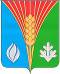 СОВЕТ ДЕПУТАТОВМУНИЦИПАЛЬНОГО ОБРАЗОВАНИЯВОЛЖСКИЙ СЕЛЬСОВЕТКУРМАНАЕВСКОГО РАЙОНАОРЕНБУРГСКОЙ ОБЛАСТИЧЕТВЕРТОГО СОЗЫВАРЕШЕНИЕ00.00.2023                                                                                                                                                 000О признании решения Совета депутатов муниципального образования Волжский сельсовет Курманаевского района Оренбургской области от 14.03. 2012  № 44 утратившим силу.В связи с принятием решения Совета депутатов от 30.09.2021 № 37  «О муниципальном контроле на автомобильном транспорте, городском наземном электрическом транспорте ив дорожном хозяйстве на территории муниципального образования Волжский сельсовет Курманаевского района Оренбургской области», руководствуясь Уставом муниципального образования Волжский сельсовет Курманаевского района Оренбургской области, Совет депутатов муниципального образования Волжский сельсовет Курманаевского района Оренбургской области  РЕШИЛ: 1. Признать Решение от 14.03.2012 № 44  «О муниципальном контроле на автомобильном транспорте, городском наземном электрическом транспорте и в дорожном хозяйстве на территории муниципального образования Волжский сельсовет Курманаевского района Оренбургской области» утратившим силу.2. Контроль за исполнением решения возложить на постоянную комиссию по бюджетной, налоговой и финансовой политике, собственности и экономическим вопросам (председатель Васюков Д.П.).	3. Направить решение на подпись главе муниципального образования Волжский сельсовет Казачкову К.А.4. Решение вступает в силу после его официального опубликования. Председатель сельского Совета депутатов                                                            А.А.ЧурсинГлава муниципального образования                                                                      К.А. Казачков